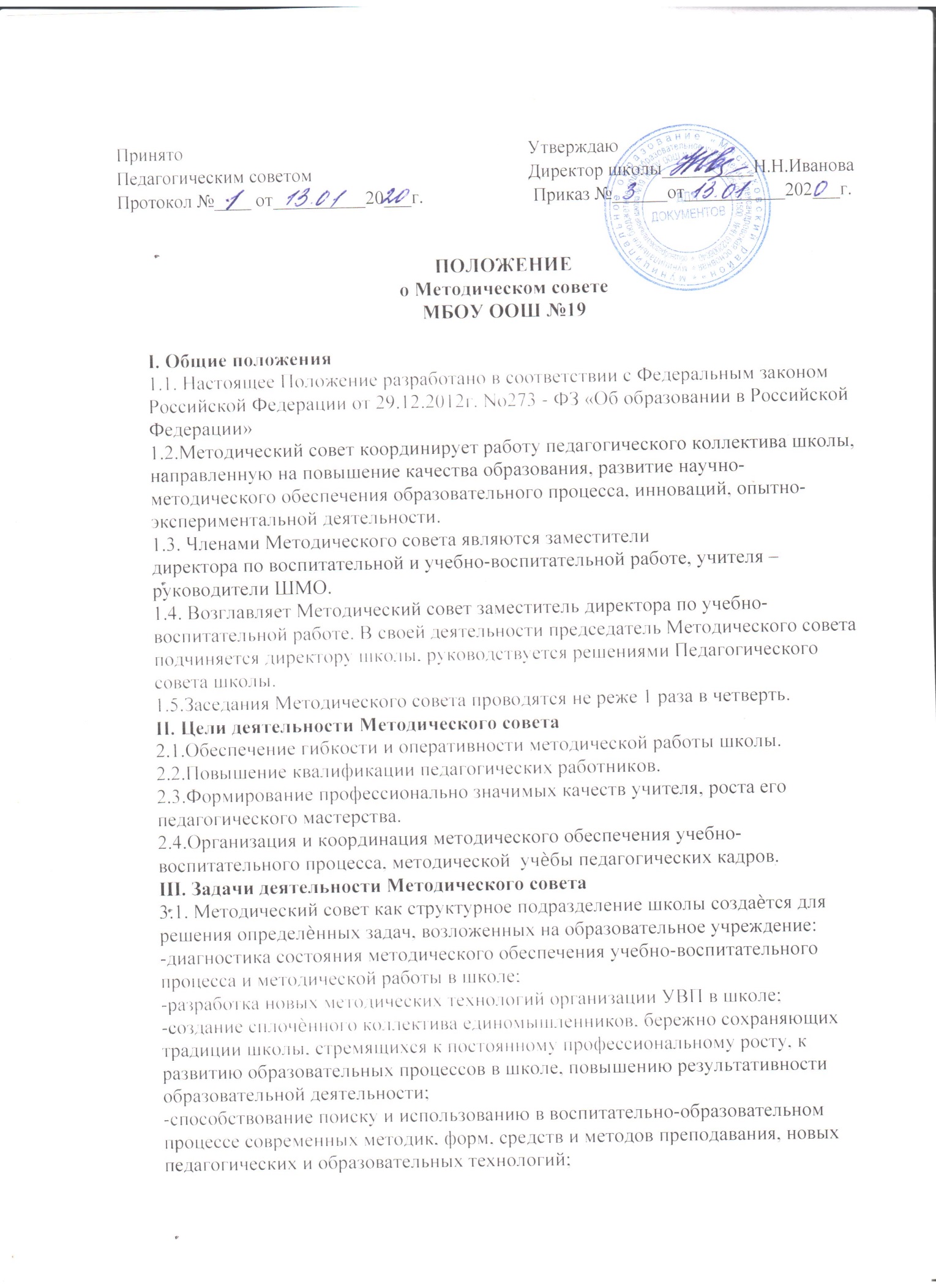 -изучение профессиональных достижений учителей, обобщение ценного опыта каждого и внедрение его в практику работы педагогического коллектива;-стимулирование инициативы и активизация творчества членов педагогического коллектива в деятельности, направленной на совершенствование, обновление и развитие учебно-воспитательного процесса в школы и работы учителя;-проведение первичной экспертизы стратегических документов школы (программ развития, образовательных и учебных программ, учебных планов и т.д.);-анализ результатов педагогической деятельности, выявление и предупреждение ошибок, перегрузки обучающихся и учителей;-способствование развитию личностно-ориентированной педагогической деятельности, обеспечение условий для самообразования, самосовершенствования и самореализации участников образовательного процесса.IV. Направления деятельности Методического совета4.1. Направления деятельности Методического совета определяются целями и задачами работы школы на учебный год, особенностями развития школы и региона.4.1. Основными направлениями работы Методического совета являются:-формирование целей и задач методического обеспечения УВП и методической учѐбы;-определение содержания, форм и методов повышения квалификации педагогов;-осуществление планирования, организации и регулирования методической учѐбы педагогов;-разработка системы мер по изучению педагогической практики, обобщению и распространению опыта;-руководство и контроль работы школьной библиотеки;-оказание поддержки в апробации новых учебных программ, реализации новых педагогических методик и технологий; осуществление контроля этой деятельности;разработка планов повышения квалификации и развития профессионального мастерства педагогов;-руководство методической и инновационной деятельностью, организация научно практических конференций, тематических педсоветов, конкурсов педагогических достижений, методических дней и недель;- планирование и организация работы временных творческих коллективов, создающихся по инициативе учителей, руководителей школы с целью изучения, обобщения опыта и решения проблем развития школы.V. Документация Методического совета5.1. Для регламентации работы Методического совета необходимы следующие документы:- Положение о Методическом совете;- приказ директора школы о составе Методического совета и назначении на должность председателя Методического совета;- анализ работы за прошедший учебный год;- план работы на текущий учебный год;- данных об учителях;- протоколы заседаний Методического совета.ДОКУМЕНТ ПОДПИСАН ЭЛЕКТРОННОЙ ПОДПИСЬЮДОКУМЕНТ ПОДПИСАН ЭЛЕКТРОННОЙ ПОДПИСЬЮДОКУМЕНТ ПОДПИСАН ЭЛЕКТРОННОЙ ПОДПИСЬЮСВЕДЕНИЯ О СЕРТИФИКАТЕ ЭПСВЕДЕНИЯ О СЕРТИФИКАТЕ ЭПСВЕДЕНИЯ О СЕРТИФИКАТЕ ЭПСертификат603332450510203670830559428146817986133868575783603332450510203670830559428146817986133868575783ВладелецИванова Нина НиколаевнаИванова Нина НиколаевнаДействителенС 04.06.2021 по 04.06.2022С 04.06.2021 по 04.06.2022